Tuesday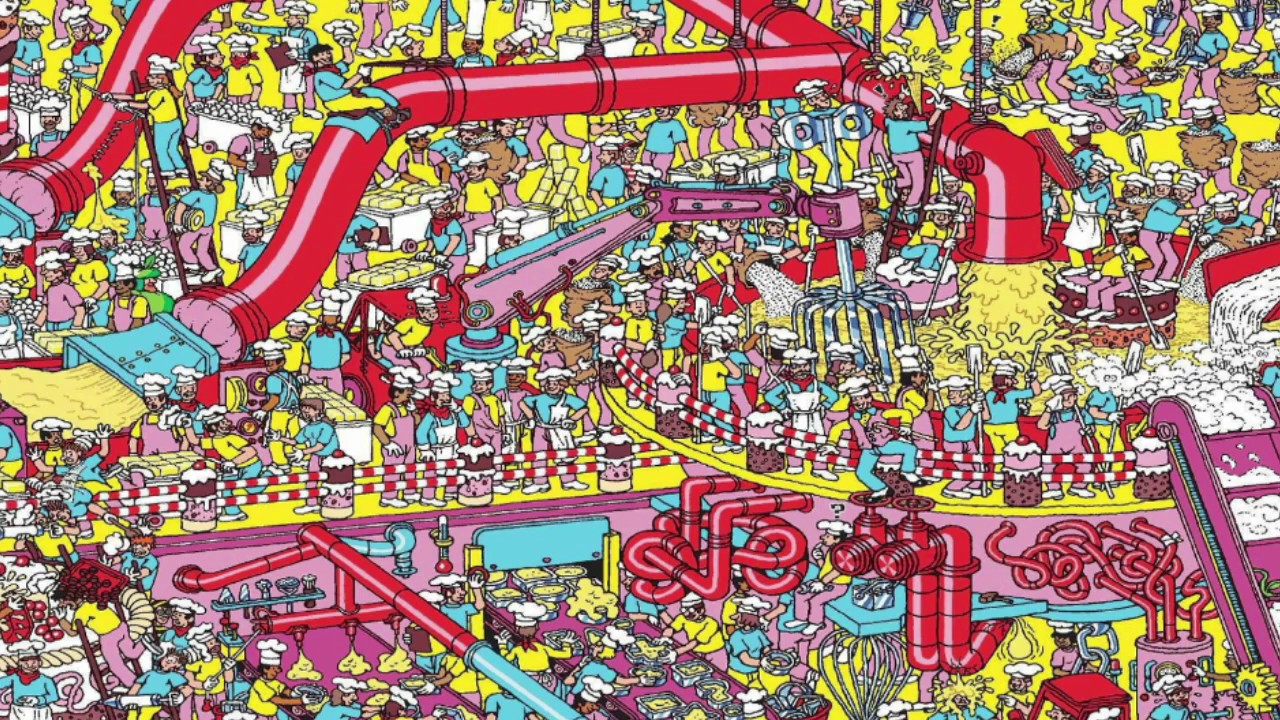 EnglishAdjective challengeLook carefully at this picture.Set a timer for 10 minutes.Write as many adjectives as you can in that time – adjectives describe the different things that you can see.Maths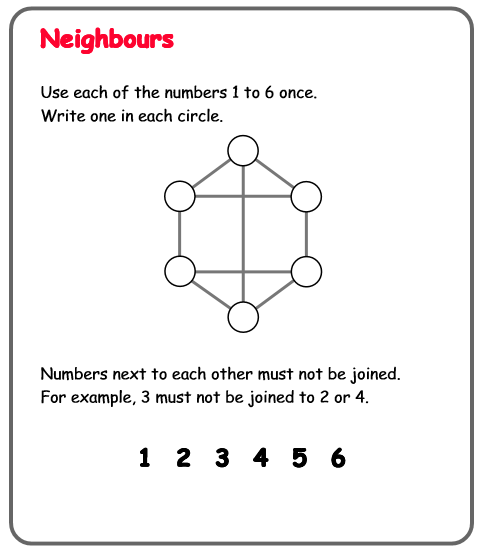 Last week activities! 2What has hatched from the egg?  Draw your ideas!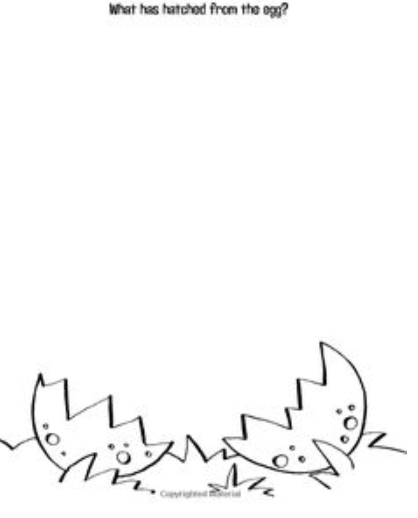 